Missing CatLives at 316 NE 54th St, off of Latona.  It’s possible she’s trapped in a garage or crawl space.  Please check for her if you live in the vicinity.  We don’t think she would stray far.  Tortoise Shell, long haired.  She is chipped and did have a collar when last seen. Call Barbara at: 770 314-3412 or 206 523-3381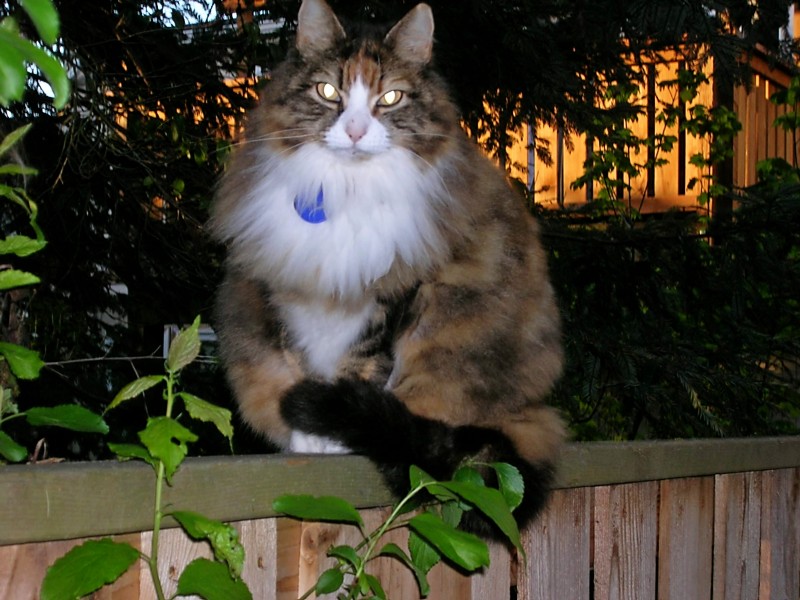 